Prot. Circ.  n°   178										Busto A.,  15 novembre   2013 WEB   Alle RSU:  Sig. M . SavatiSig.ra Stefania Maffioli E  p.c. CGIL Provinciale:  Fax 0332/262002CISL Provinciale: E. Ianniello – sig.ra M. Fazio Fax 0332/232559UIL Provinciale -  prof. G. Reguzzoni: Fax 0332/282860SNALS 0332/282323E p.c. al DSGA Ai Sigg. DocentiOGGETTO: Contrattazione di IstitutoCome da calendarizzazione concordata in data 31 ottobre u.s., le R.S.U. sono convocate in data  26 novembre 2013 dalle ore 8.00 alle ore 10.00  presso la Dirigenza per la quarta sessione di contrattazione.ODG:Contrattazione area: giuridica docenti e ATA -  chiusura.Ipotesi economica per il FIS ( come da allegata bozza per le RSU e i sigg. Docenti di proposta del DS alla luce anche delle rilevazioni operate su schede progettuali e richieste inoltrare dai docenti)                                                                                                                    Il Dirigente Scolastico                                                                                                                Prof.ssa Cristina Boracchi					             Busto Arsizio, lì     15 novembre 2013                                                Ai Sigg. Docenti                                                            Alle RSU OGGETTO: Funzionigramma definitivo 2013/2014 con ipotesi di DEFINIZIONE ECONOMICA per la contrattazionePER OMISSIONI O PRECISAZIONI PREGO RIFERIRSI DIRETTAMENTE AL D.S. ALLA MAIL ISTITUZIONALE.Collaboratori del Dirigente: Francesco Casati – funzione vicaria – 150 oreCOLLABORATORE E Responsabile Gestione Qualità (norme UNI EN ISO) /Nucleo di valutazione di istituto: Cerana Daniela  – 150 oreResponsabile di sede staccata: prof.ssa A. Maria Mascheroni: 80 ore COORDINATORI DIPARTIMENTI: PROFF. (accesso al fondo: n .8 ore per ciascuno dei 13 coordinatori) ore 104COORDINATORI CONSIGLI DI CLASSE (accesso al fondo: 18 ore X 16 classi iniziali e terminali; 14 ore per le altre classi – n. 28)  680 oreFUNZIONI STRUMENTALI AL POF Area POF: ore 100 – prof. Marco FalciolaArea Inclusione/Ben.essere: ore 100 – prof. ssa Luisa LupiArea Orientamento in ingresso: ore 100 – prof.ssa Marilena Goracci Area Internazionalizzazione: ore 100 –  prof. ssa Stefania MaffioliArea Successo Formativo: ore 100 – prof.ssa Lidia Pezzimenti Area Alternanza scuola-lavoro: ore 100 – prof.ssa Marcella Colombo COMMISSIONE SICUREZZA (ore 80 a FIS + ore su Alternanza con fondi destinati 35 ore)COMMISSIONE ORARIO (accesso al fondo: 100 ore  max)COMMISSIONE ELETTORALE (accesso al fondo:  ore 45 max)RESPONSABILE EDUCAZIONE STRADALE (accesso al fondo: 10 ORE  -  da finanziamento legge 133) ore 12 DI DOCENZARESPONSABILI LABORATORIO (accesso al fondo: ore 90 max)RESPONSABILE RAPPORTO CON I MEDIA/TERRITORIO (accesso al fondo: ore max 40, da Alternanza SCUOLA-LAVOROICT IN ISTITUTO (tot. 140 ore) AMBIENTI DI APPRENDIMENTO ED ECOLOGICA.MENTE (44 ore di cui 20 ai responsabili con contributo Fondazione Cariplo)COMMISSIONE Benessere/Inclusione/BES (CIC, progetti contro le dipendenze etc.)  (accesso al fondo:  210 ore  max.)COMMISSIONE Orientamento in ingresso (accesso al fondo:  ore 70  max)COMMISSIONE  Successo formativo -  Invalsi (accesso al fondo:  ore 40  max*  - INVALSI 80 ore -  per i docenti coinvolti n° 50)SCIENZE MOTORIE:CORSO DI NUOTO (8 ORE)CENTRO SPORTIVO: non a FIS -  RICHIESTA INTEGRAZIONE 100 ORE PER EVENTUALE MANCANZA DI EROGAZIONE VIVERE E CONOSCERE IL TERRITORIO (max. 8 ore)COMMISSIONE ORIENTAMENTO USCITA (accesso al fondo: 120 ore  max. più fondi progetto FIXO)STAGES ESTIVI (Max. 45 ore)COMMISSIONE ALTERNANZA SCUOLA/LAVORO (accesso: FS) finanziato con risorse regionali  non a FISCOMMISSIONE CULTURA  (accesso al fondo: 167) + 45 ore per celebrazioni 90 anni liceo INTERNAZIONALIZZAZIONE: COMMISSIONE VISITE DI ISTRUZIONE (accesso al fondo: 110  max.)BIBLIOTECA  APERTA (accesso al fondo: 180 max.)ECCELLENZE (60 ore di coordinamento  - la docenza rientra in altri finanziamenti destinati) 112 oreAGGIORNAMEN TO    DOCENTI (accesso al fondo per sostenere formazione ICT e didattica)RESPONSABILI PROGETTI DI AMPLIAMENTO DELL’OFFERTA FORMATIVA (I progetti saranno valutati e classificati al fine di procedere ad un elenco di priorità da portare in contrattazione) -                                                                                                                 Il Dirigente Scolastico									    Prof.ssa Cristina Boracchi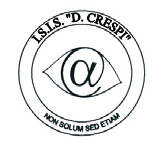 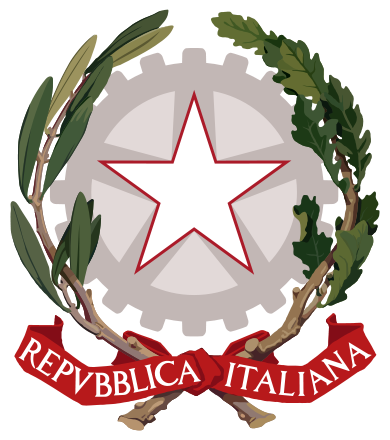 ISTITUTO DI ISTRUZIONE SECONDARIA  “DANIELE CRESPI” Liceo Internazionale Classico e  Linguistico VAPC02701R Liceo delle Scienze Umane VAPM027011Via G. Carducci 4 – 21052 BUSTO ARSIZIO (VA) www.liceocrespi.it-Tel. 0331 633256 - Fax 0331 674770 - E-mail: lccrespi@tin.itC.F. 81009350125 – Cod.Min. VAIS02700D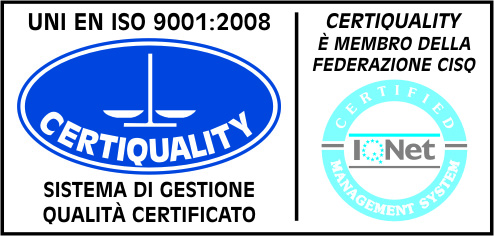 CertINT® 2012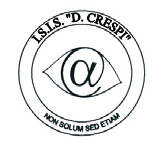 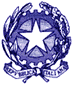 ISTITUTO DI ISTRUZIONE SECONDARIA  “DANIELE CRESPI” Liceo Internazionale Classico e  Linguistico VAPC02701R Liceo delle Scienze Umane VAPM027011Via G. Carducci 4 – 21052 BUSTO ARSIZIO (VA) www.liceocrespi.it-Tel. 0331 633256 - Fax 0331 674770 - E-mail: lccrespi@tin.itC.F. 81009350125 – Cod.Min. VAIS02700DCertINT® 2011Prof. don Francesco CasatiProf.ssa Rossella PortinariProf.ssa Chiara IottiProf.ssa Filomena CapriaProf.ssa Enrica FarioliProf.ssa  S. MaffioliProf.ssa Ester RandazzoProf.ssa Edoarda MacchiProf. Paolo IerveseProf.ssa Loredana PalazzoProf.ssa Lidia PezzimentiProf.ssa Alessandra SaporitiProf.ssa Grazia Dell’AcquaProf.ssa Marina Degl’InnocentiProf.ssa Emanuela PaganiniProf.ReguzzoniProf.ssa IottiProf.ssa AmadoriProf.ssa  M. ColomboProf.ssa S. CastelliProf.ssa GiordanoProf.ssa MacellaroProf.ssa CeranaProf.ssa  GianaProf. ssaPinciroliProf.ssa LupiProf.ssa NegroniProf.ssa SanguineProf.FalciolaProf.ssa CecconeProf.ssa MotturaProf.ssa PuricelliProf.ssa GoracciProf.ssa Silvana CastiglioniProf.ssa RepaciProf.ssa  GandiniProf.ssa PalazzoProf. MascheroniProf.ssa FadiniProf. MessinaProf.ssa   ZanelloProf.ssa N. ColomboProf. LosannaProf.ssa PortinariProf.  RadiceProf.ssa Dell’AcquaProf.ssa SestoProf.ssa CarugnoProf.ssa  GrisoniProf.SerretielloProf.ssa NappoProf.ssa BarbattiProf.ssa LeottaProf.BiazziProf.ssa BottaProf. L. CastelliProf.ssa  CapriaProf. BelfioreProf.ssa  SaporitiSTRUTTURACOMPONENTIRESPONSABILE G. BiascoCOLLABORATORI/ figure sensibiliCfr.  DVRASPPAntonio Colangelo RLSMassimiliano SavatiFORMAZIONE INAIL PER CLASSI IN ALTERNANZADaniela GrisoniSTRUTTURACOMPONENTIRESPONSABILEFrancesco CasatiCOLLABORATORID. CeranaSTRUTTURACOMPONENTIRESPONSABILE Loredana Palazzo (componente docente)COLLABORATORIRadice Andrea Giuseppe, Nappo Elisabetta1Grisoni Daniela Laboratorio informatica AMariani Valeria15 oreLaboratorio informatica BMariani Valeria15 oreLaboratorio linguisticoEster Randazzo15 oreLaboratorio di scienze/FisicaMascheroni Anna MariaBiasco giacinto15 ore15 oreBibliotecaIotti ChiaraCfr. CommissioneLaboratorio Video- multimedialeLeotta Angela15 oreAttrezzi e materiale della palestraBellotti Luigi15 ore1Marcella ColomboReferente informatico e GW(MAX 45 ORE)Alberto RossiCERANA ( Mastercom)COMMISSIONE SITOCasati Francesco, Cerana Daniela, Tecnico sig. Regine Aniello,Falciola Marco RAPPORTI MEDIAm. Colombo (max 40 ore)STRUTTURACOMPONENTIRESPONSABILEProf. Lupi Luisa e Pezzimenti  Lidia (20 ore )CollaboratoriCDC coinvolti . tutti i docenti di scienze, lettere, lingue straniere di 3AL e cdc 3CL STRUTTURACOMPONENTIRESPONSABILE : FSLupi LuisaCOLLABORATORI Area prevenzione : Sesto Franca  (40 ore), Marta Fadini (20 ore)CIC: Barbara Russo (10 ORE)Tutoraggio: Paolo IerveseTutores: max 10 ore per 10 docenti= 100 ore Iervese Paolo, Leotta Angela, Romina Biazzi, Anna Gandini, Grazia Dell’Acqua, Alessandra Gallazzi, Ester Randazzo, Stefania Maffioli, Alessandra Saporiti, Daniela Carugno.RESPONSABILE Accoglienza stranieri:   Rosa . Maria Repaci (20) ore e L. Castelli (25 ore)EDUCAZIONE ALLA AFFETTIVITA’: Sesto  (10 ore)STRUTTURACOMPONENTIRESPONSABILE FS:Goracci  Marilena (FS)COLLABORATORIColombo Marcella., Gandini Aanna,  Pezzimenti Lidia, Belfiore Stebastiano, Biazzi Romina, Tomio MarcoSTRUTTURACOMPONENTIResponsabile: FS Successo formativoLidia PezzimentiCOLLABORATORIReferenti aree/assi, Lupi L., N. Colombo.STRUTTURACOMPONENTIResponsabile:  NUOTO : Marinella P arianiSCIENZE MOTORIE : Emanuela Paganini COLLABORATORIDOCENTI AREA DISCIPLINARESTRUTTURACOMPONENTIResponsabile: D. Grisoni con E, Paganini e L. BellottiSTRUTTURACOMPONENTIRESPONSABILE Castelli Luigi (FS)COLLABORATORI per Orientamento in uscitaP. Iervese Paolo , D. GrisoniSTRUTTURACOMPONENTICOORDINAMENTOCastiglioni SilvanaSTRUTTURACOMPONENTICOORDINAMENTO: Fs Alternanza Scuola LavoroResponsabile : COLOMBO MARCELLA.,COLLABORATORI:Randazzo Ester, Barbatti Anna, Grisoni Daniela ,  Saporiti Alessandra, Chiodini Caterina, Carugno Daniela e cdc coinvoltiSTRUTTURACOMPONENTIRESPONSABILE COMM.:Messina Marco TullioCOLLABORATORI:Prof. Marco Tullio Messina coordinatore e referente Paideia (5 ore)Prof.ssa Responsabile progetti  GORACCI “Incontri con l’autore” (8 ore)Prof.ssa Rosa Maria Repaci Responsabile progetto E “Cinema come Linguaggio” (MAX. 7 ORE)“ Prima della stampa: codici, biblioteche e abbazie” (4 ore)Prof.ssa  Anna Barbatti Responsabile progetto“Giornalismo scolastico”(15 ore)Laboratorio teatrale.: Prof.ssa Pariani Marinella (108 ore) – Celebrazioni 90 anni – laboratorio DVD con ICMA anche in alternanza scuola/lavoro: 40 ore (altre 45 su Alternanza)prof.ssa Dell’Acqua per progetto educazione finanziaria a scuola – biennio scienze umane (8 ore)EDUCAZIONE ALLA CITTADINANZA E ALLA LEGALITA’Progetto Memoria Biennio:– insegnanti di italiano e geostoria biennio  -RESPONSABILE EDUCAZIONE ALLA CITTADINANZA E ALLA LEGALITA’Prof. P. Iervese Paolo COLLABORATORIPaolo Iervese Responsabile progetti filosofia nel territorioTutti i docenti del Dipartimento di Storia-Filosofia VOLONTARIATOFrancesca Peruzzotti, Franca Sesto (20 ORE) STRUTTURACOMPONENTIRESPONSABILE di settore e di stages all’estero, intercultura, coordinamentoMaffioli Stefania (FS)COLLABORATORI:Scambi e stages: (accesso al fondo: 25 ore per ogni  responsabile e organizzatore  di scambio max.+ fondi destinati – n° 15 ore per organizzatori stages )SCAMBIO DI STUDIO ESTERO (FRANCIA)Prof.ssa Christine Lemoigne, Loredana Mottura: 25 oreCOLLABORATORI:Scambi e stages: (accesso al fondo: 25 ore per ogni  responsabile e organizzatore  di scambio max.+ fondi destinati – n° 15 ore per organizzatori stages )SCAMBIO CULTURALE TEDESCOProf.ssa Maria Rosa Puricelli – Edoarda Macchi -  (50 ore)Collaboratore: VeronikaKronfeld COLLABORATORI:Scambi e stages: (accesso al fondo: 25 ore per ogni  responsabile e organizzatore  di scambio max.+ fondi destinati – n° 15 ore per organizzatori stages )STAGE  LINGUISTICO SPAGNA – (15 ore)Prof. Ester RandazzoCOLLABORATORI:Scambi e stages: (accesso al fondo: 25 ore per ogni  responsabile e organizzatore  di scambio max.+ fondi destinati – n° 15 ore per organizzatori stages )2 STAGE IN INGHILTERRA : Stefania Maffioli  (FS)COLLABORATORI:e.TWINNING (n° 50 ore)Proff. Macellaro Vittoria, Campiglio Valentina e cdc coinvoltiCOLLABORATORI:Certificazione linguistiche:Inglese: Responsabile : Nadia Pinciroli Docenti coinvolti Prof.ssa Emma Malatesta, docente madrelingua australiana,  terrà corsi pomeridiani in preparazione alle sessioni autunnale e estiva del Pet e del FCESig. Tallarida, direttore dell’Open Cambridge School di Busto Arsizio, supervisor esami Esol Cambridge UniversitySig.ra Valeria SalmoiraghiCambridge Local Secretary (accesso al fondo: 20 ore  max.  per il coordinamento)  COLLABORATORI:Certificazione linguistiche:Francese : Filipozzi Emmanuelle  (accesso al fondo: 10 ore  max.  per il coordinamento più le ore di erogazione lezione richieste -  copertura interna) COLLABORATORI:Certificazione linguistiche:Tedesco: Prof.ssa VeronikaKronfeld  (responsabile) Prof.ssa Edoarda Macchi (collaboratrice)Prof.ssa Maria Rosa Puricelli (collaboratrice)-  accesso al fondo: 10  ore  max. per il coordinamento più le ore di erogazione lezione richieste COLLABORATORI:Certificazione linguistiche:Spagnolo : Arciniega Maria Josè (accesso al fondo: 10 ore  max per il coordinamento più le ore di erogazione lezione richieste - copertura interna)COLLABORATORI:CLIL: n° 30 ore per docente impegnatoIl CLIL nel Liceo Linguistico :Nelle classiTerze e Quarte del Liceo Linguistico, il CLIL è reso obbligatorio dalla riforma dei cicli.L’Istituto ha concentrato l’insegnamento in lingua (inglese, Francese e Tedesco) nelle seguenti discipline : Storia ;Filosofia ;Matematica ;Fisica.Proff. Rossi, Mariani, Iervese, Ceccone, MotturaESABAC:; n° 8 ore/classe e contratto specifico a richiesta con conversatore madrelinguaProf.ssa Loredana Mottura – Lemoigne – Arnaud – Farioli Wir bachen Platzchen (6 ore)M. PuricelliSTRUTTURACOMPONENTIRESPONSABILEMascheroni Anna Maria ,   Ester RandazzoSTRUTTURACOMPONENTIRESPONSABILEIotti ChiaraCOLLABORATORICastelli Stefania, Celano Elsa, Angela Leotta1Olimpiadi di matematica: Serretiello (accesso al fondo: 8  max) /Matematica senza frontiere: Rossi (accesso al fondo: 5  max)  2“Non Omnis Moriar” ed Agone ellenico : Certamen  prov.le di latino  e greco per il biennio classico e  Certamen greco – LEOTTA (accesso al fondo 60 ore) E 25 DI LEZIONE3Progetto scientifico:  DOCENTI DI SCIENZE PER  AMPLIAMENTO ORARIO LABORATORIO CLASSI PRIME (150 di lezione)4Corsi preparazione test universitari: prof.ssa  Lidia Pezzimenti (FS) e  32 ore di docenza (Mariani, Rossi e altri due docenti da definire))1Corsi B1 E B2   - COPERTURA INTERNA2Autoformazione: (Lettere)3Formazione sicurezza – copertura interna4Formazione GW – incontri con case editrici e con Silvana. Tagliagambe – incontri provinciali: 5 ore per docente interessato